基本信息基本信息 更新时间：2024-04-24 07:55  更新时间：2024-04-24 07:55  更新时间：2024-04-24 07:55  更新时间：2024-04-24 07:55 姓    名姓    名刘文俊刘文俊年    龄26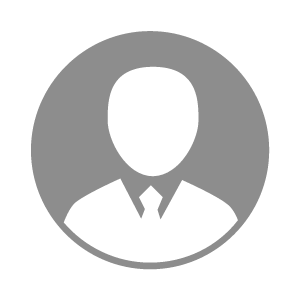 电    话电    话下载后可见下载后可见毕业院校江西生物科技职业学院邮    箱邮    箱下载后可见下载后可见学    历大专住    址住    址期望月薪10000-20000求职意向求职意向养猪技术员,农户管理员养猪技术员,农户管理员养猪技术员,农户管理员养猪技术员,农户管理员期望地区期望地区江苏省|浙江省|福建省|青岛市|海南省江苏省|浙江省|福建省|青岛市|海南省江苏省|浙江省|福建省|青岛市|海南省江苏省|浙江省|福建省|青岛市|海南省教育经历教育经历就读学校：江西生物科技职业学院 就读学校：江西生物科技职业学院 就读学校：江西生物科技职业学院 就读学校：江西生物科技职业学院 就读学校：江西生物科技职业学院 就读学校：江西生物科技职业学院 就读学校：江西生物科技职业学院 工作经历工作经历工作单位：浙江华腾牧业有限公司 工作单位：浙江华腾牧业有限公司 工作单位：浙江华腾牧业有限公司 工作单位：浙江华腾牧业有限公司 工作单位：浙江华腾牧业有限公司 工作单位：浙江华腾牧业有限公司 工作单位：浙江华腾牧业有限公司 自我评价自我评价2019年考取了执业兽医资格证
本人对待工作认真，善于沟通，协调，有较强的组织能力与团队精神。上进心强，会主动学习以不断提高自身的能力与综合素质。工作耐心，且敢想敢做。抗压能力强，做事严谨认真，吃苦耐热，有责任感。思想开阔，有较强的分析能力，解决问题能力。2019年考取了执业兽医资格证
本人对待工作认真，善于沟通，协调，有较强的组织能力与团队精神。上进心强，会主动学习以不断提高自身的能力与综合素质。工作耐心，且敢想敢做。抗压能力强，做事严谨认真，吃苦耐热，有责任感。思想开阔，有较强的分析能力，解决问题能力。2019年考取了执业兽医资格证
本人对待工作认真，善于沟通，协调，有较强的组织能力与团队精神。上进心强，会主动学习以不断提高自身的能力与综合素质。工作耐心，且敢想敢做。抗压能力强，做事严谨认真，吃苦耐热，有责任感。思想开阔，有较强的分析能力，解决问题能力。2019年考取了执业兽医资格证
本人对待工作认真，善于沟通，协调，有较强的组织能力与团队精神。上进心强，会主动学习以不断提高自身的能力与综合素质。工作耐心，且敢想敢做。抗压能力强，做事严谨认真，吃苦耐热，有责任感。思想开阔，有较强的分析能力，解决问题能力。2019年考取了执业兽医资格证
本人对待工作认真，善于沟通，协调，有较强的组织能力与团队精神。上进心强，会主动学习以不断提高自身的能力与综合素质。工作耐心，且敢想敢做。抗压能力强，做事严谨认真，吃苦耐热，有责任感。思想开阔，有较强的分析能力，解决问题能力。2019年考取了执业兽医资格证
本人对待工作认真，善于沟通，协调，有较强的组织能力与团队精神。上进心强，会主动学习以不断提高自身的能力与综合素质。工作耐心，且敢想敢做。抗压能力强，做事严谨认真，吃苦耐热，有责任感。思想开阔，有较强的分析能力，解决问题能力。2019年考取了执业兽医资格证
本人对待工作认真，善于沟通，协调，有较强的组织能力与团队精神。上进心强，会主动学习以不断提高自身的能力与综合素质。工作耐心，且敢想敢做。抗压能力强，做事严谨认真，吃苦耐热，有责任感。思想开阔，有较强的分析能力，解决问题能力。其他特长其他特长